 has a vacancy for the 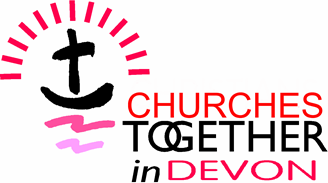 COUNTY ECUMENICAL OFFICER (£10,560 pa for 16 hours per week, inc some evening & weekend work)Churches Together in Devon (charity number 1126079) encourages and supports churches in co-operation and visible expression of Christian unity, in the area covered by Devon County Council and Plymouth and Torbay Councils.  It is at an exciting stage in renewing the way it works with church leaders, local groups and wider networks. The County Ecumenical Officer (CEO) is the executive officer, accountable to, and administering the charity on behalf of, the Trustees. Closing date for applications:  6th January 2014Interviews will be held in Exeter on 20th January 2014.The CEO’s main tasks are to:promote local expressions of Christian unity;nurture missional networks;support local ecumenical partnerships;enable communication between churches across the area;administer the charity, including a secretarial role;liaise with national ecumenical bodies; andcontribute to organisational development.The successful applicant will be a Christian (lay or ordained) who is:enthusiastic to encourage and facilitate Christians working together;familiar with the ways in which churches cooperate in mission;a competent administrator with experience of using IT;at ease working with people of different traditions;an effective and creative communicator;able to plan their own time and coordinate the work of others;a collaborative problem solver. The post is home based, but involves travel within Devon and to national and regional events. It requires some flexibility of working hours, including occasional evening and weekend meetings. The appointment is subject to a six months probationary period. While it is not a fixed term appointment, continuation of the post depends on financial support from member churches. The trustees expect this to be available for at least three years. Pension arrangements are negotiable. For full details and how to apply, see www.churchestogether.org/devonor www.cte.org.uk/devonjob